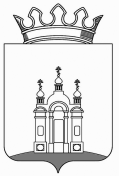 Муниципальное  автономное дошкольное образовательное учреждение«Полазненский детский сад №1»ПРИКАЗ 13.06.2018                                                                                                                     № 21      О зачислении в ДОУКардонских МаксимаПРИКАЗЫВАЮ:1.Зачислить в МАДОУ «Полазненский детский сад №1» :Основание: заявление родителей (законных  представителей)  и направление в ДОУ.2.Контроль  за  выполнением  приказа  оставляю за собой.Заведующий                                                                                                  Н.А. НечаеваС приказом ознакомлены:Воспитатель группы №1                                                 Рашевская Е.В.                                           Воспитатель группы №1                                                 Пермякова С.Ю.№Ф.И.О. ребенкаДата рожденияДата зачисления№ группы1Кардонских Максим Витальевич27.01.201613.06.20181